Ingresa a la página principal de la UNEDLuego seleccionas estudiantes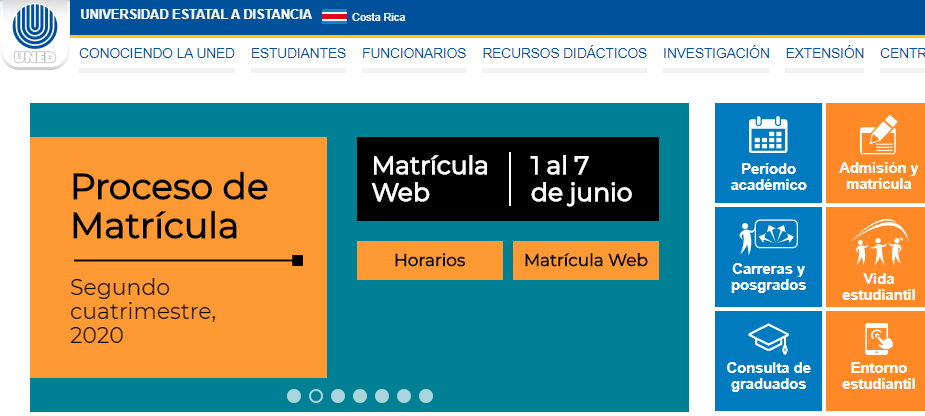 Se activará una pantalla la cual te solicitará:Usuario: es la cédula con diez dígitos (debe poner un cero adelante).Pin: es la clave de acceso al entorno.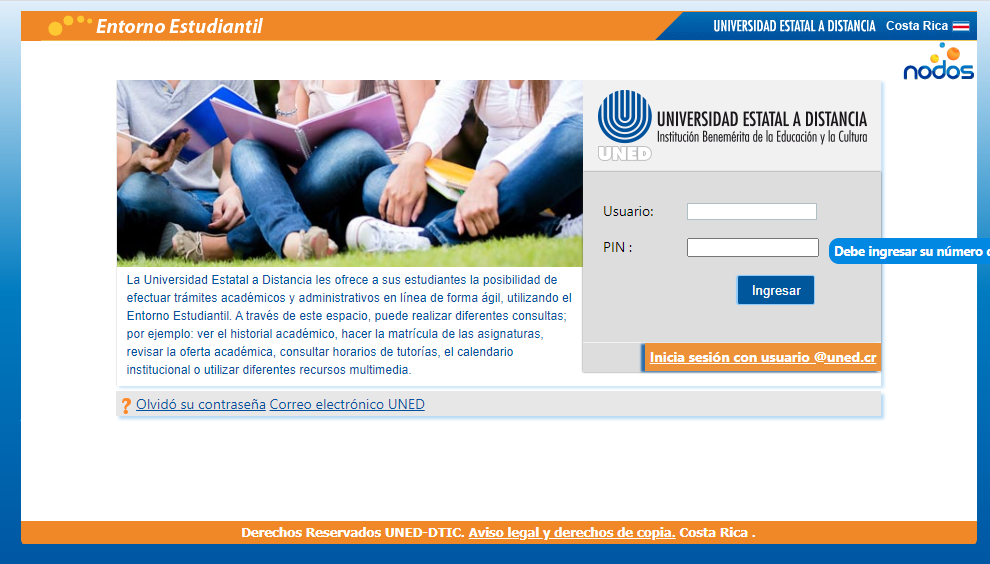 Una vez digitada la información solicitada, aparecerá una ventana como esta, con sus datos personales.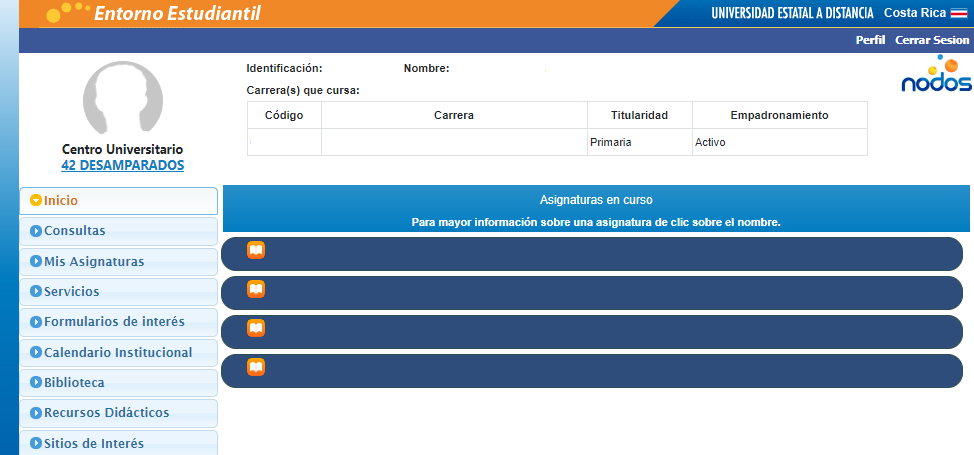 Debe seleccionar la opción servicios, Correo electrónico UNED.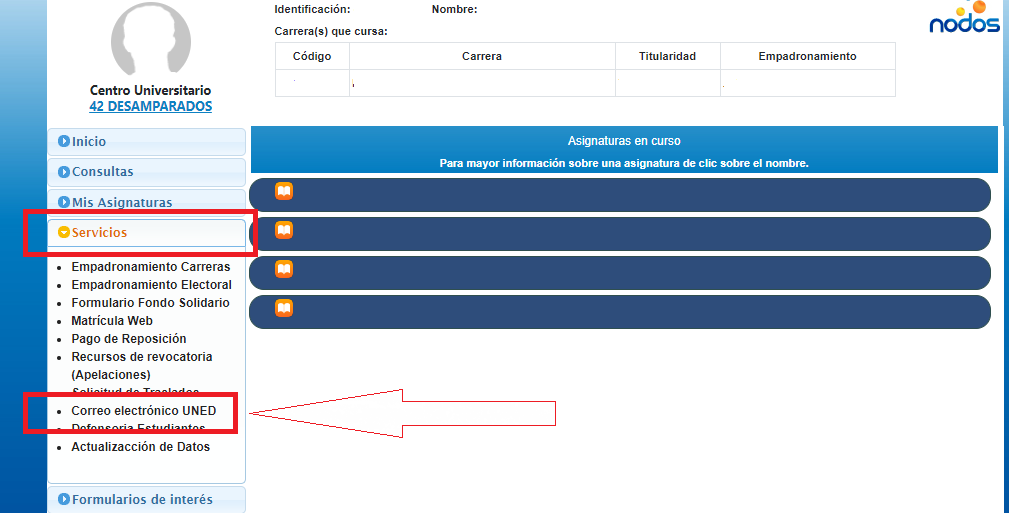 Se activa otra ventana como esta, la cual indicara cuál es su usuario del correo electrónico y contraseña.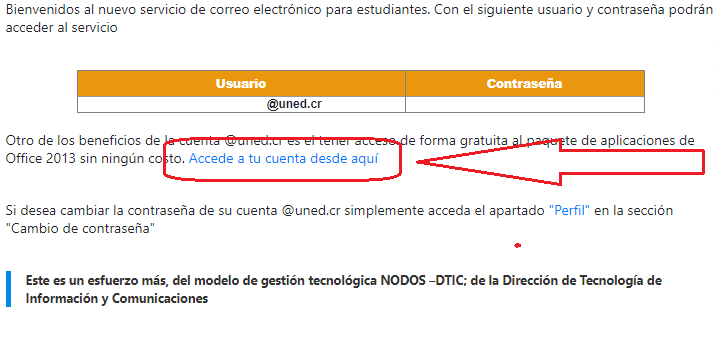 Por último debes dar clic Accede a tu cuenta desde aquí e ingresas al correo.El correo y toda la información que necesites debes dirigirla al centro universitario al cual perteneces, ellos te brindarán y aclaran todas tus dudas.Debe ir a Outlook e ingresar el usuario y la contraseña.